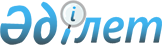 2019 - 2021 жылдарға арналған Теңге ауылының бюджеті туралыМаңғыстау облысы Жаңаөзен қалалық мәслихатының 2019 жылғы 11 қаңтардағы № 27/344 шешімі. Маңғыстау облысы Әділет департаментінде 2019 жылғы 18 қаңтарда № 3786 болып тіркелді.
      Қазақстан Республикасының 2008 жылғы 4 желтоқсандағы Бюджет кодексіне, Қазақстан Республикасының 2001 жылғы 23 қаңтардағы "Қазақстан Республикасындағы жергілікті мемлекеттік басқару және өзін-өзі басқару туралы" Заңына сәйкес, Жаңаөзен қалалық мәслихаты ШЕШІМ ҚАБЫЛДАДЫҚ:
      1. 2019 - 2021 жылдарға арналған Теңге ауылының бюджеті тиісінше осы шешімнің 1, 2 және 3 қосымшаларына сәйкес, оның ішінде 2019 жылға мынадай көлемдерде бекітілсін:
      1) кірістер - 521 324 мың теңге, оның ішінде:
      салықтық түсімдер бойынша - 58 403 мың теңге;
      салықтық емес түсімдер бойынша - 660 мың теңге;
      негізгі капиталды сатудан түсетін түсімдер бойынша - 0 теңге;
      трансферттердің түсімдері бойынша - 462 261 мың теңге;
      2) шығындар - 537 718 мың теңге;
      3) таза бюджеттік кредиттеу - 0 теңге, оның ішінде:
      бюджеттік кредиттер - 0 теңге;
      бюджеттік кредиттерді өтеу - 0 теңге;
      4) қаржы активтерімен операциялар бойынша сальдо - 0 теңге, оның  ішінде:
      қаржы активтерін сатып алу - 0 теңге;
      мемлекеттің қаржы активтерін сатудан түсетін түсімдер - 0 теңге;
      5) бюджет тапшылығы (профициті) - 16 394 мың теңге;
      6) бюджет тапшылығын қаржыландыру (профицитін пайлалану) -  16 394 мың теңге;
      қарыздар түсімі - 0 теңге;
      қарыздарды өтеу - 0 теңге;
      бюджет қаражатының пайдаланылатын қалдықтары - 16 394 мың теңге.
      Ескерту. 1 - тармақ жаңа редакцияда - Маңғыстау облысы Жаңаөзен қалалық мәслихатының 23.12.2019 № 40/465(01.01.2019 бастап қолданысқа енгізіледі) шешімімен.


      2. 2019 жылға арналған Теңге ауылының бюджетіне қалалық бюджеттен 327 633 мың теңге сомасында субвенция бөлінгені ескерілсін.
      Ескерту. 2 - тармақ жаңа редакцияда - Маңғыстау облысы Жаңаөзен қалалық мәслихатының 23.12.2019 № 40/465 (01.01.2019 бастап қолданысқа енгізіледі) шешімімен.


      2-1. 2019 жылға арналған Теңге ауылының бюджетіне қалалық бюджеттен 134 628 мың теңге сомасында ағымдағы нысаналы трансферттердің бөлінгені ескерілсін.
      Ескерту. Шешім 2-1 тармақпен толықтырылды – Маңғыстау облысы Жаңаөзен қалалық мәслихатының 29.05.2019 № 32/387(01.01.2019 бастап қолданысқа енгізіледі) шешімімен.


      3. Осы шешімнің орындалуын бақылау Жаңаөзен қалалық мәслихатының әлеуметтік-экономикалық даму, бюджет, құрылыс, өнеркәсіп, тұрғын үй және коммуналдық шаруашылығы, көлік, кәсіпкерлік мәселелері жөніндегі тұрақты комиссиясына жүктелсін (комиссия төрағасы Н.Худибаев).
      4. "Жаңаөзен қалалық мәслихатының аппараты" мемлекеттік мекемесі (аппарат басшысы А.Ермуханов) осы шешімнің әділет органдарында мемлекеттік тіркелуін, оның Қазақстан Республикасы нормативтік құқықтық актілерінің эталондық бақылау банкінде және бұқаралық ақпарат құралдарында ресми жариялануын қамтамасыз етсін.
      5. Осы шешім 2019 жылдың 1 қаңтарынан бастап қолданысқа енгізіледі. 2019 жылға арналған Теңге ауылының бюджеті
      Ескерту. 1 – қосымша жаңа редакцияда - Маңғыстау облысы Жаңаөзен қалалық мәслихатының 23.12.2019 № 40/465(01.01.2019 бастап қолданысқа енгізіледі) шешімімен. 2020 жылға арналған Теңге ауылының бюджеті 2021 жылға арналған Теңге ауылының бюджеті
					© 2012. Қазақстан Республикасы Әділет министрлігінің «Қазақстан Республикасының Заңнама және құқықтық ақпарат институты» ШЖҚ РМК
				
      Сессия төрағасы, қалалық мәслихат хатшысы 

С.Мыңбай
Жаңаөзен қалалық мәслихатының 2019 жылғы11 қаңтардағы № 27/344 шешіміне1 қосымша
Санаты
Санаты
Санаты
Атауы
Сомасы, мың теңге
Сыныбы
Сыныбы
Атауы
Сомасы, мың теңге
Кіші сыныбы
Атауы
Сомасы, мың теңге 1 1 1 2 3
1. Кірістер
521 324
1
Салықтық түсімдер
58 403
01
Табыс салығы
5 683
2
Жеке табыс салығы
5 683
04
Меншікке салынатын салықтар
 52 720
1
Мүлікке салынатын салықтар
398
3
Жер салығы
650
4
Көлік құралдарына салынатын салық
51 672
2
Салықтық емес түсiмдер
660
01
Мемлекеттік меншіктен түсетін кірістер
471
5
Мемлекет меншігіндегі мүлікті жалға беруден түсетін кірістер
471
04
Мемлекеттік бюджеттен қаржыландырылатын, сондай-ақ Қазақстан Республикасы Ұлттық Банкінің бюджетінен (шығыстар сметасынан) қамтылатын және қаржыландырылатын мемлекеттік мекемелер салатын айыппұлдар, өсімпұлдар, санкциялар, өндіріп алулар
189
1
Мұнай секторы ұйымдарынан және Жәбірленушілерге өтемақы қорына түсетін түсімдерді қоспағанда, мемлекеттік бюджеттен қаржыландырылатын, сондай-ақ Қазақстан Республикасы Ұлттық Банкінің бюджетінен (шығыстар сметасынан) қамтылатын және қаржыландырылатын мемлекеттік мекемелер салатын айыппұлдар, өсімпұлдар, санкциялар, өндіріп алулар
189
3
Негізгі капиталды сатудан түсетін түсімдер
0
01
Мемлекеттік мекемелерге бекітілген мемлекеттік мүлікті сату
0
1
Мемлекеттік мекемелерге бекітілген мемлекеттік мүлікті сату
0
4
Трансферттердің түсімдері
462 261
02
Мемлекеттік басқарудың жоғары тұрған органдарынан түсетін трансферттер
462 261
3
Аудандардың (облыстық маңызы бар қаланың) бюджетінен трансферттер
462 261
Функционалдық топ
Функционалдық топ
Функционалдық топ
Атауы
Сомасы, мың теңге
Бюджеттік бағдарламалардың әкімшісі
Бюджеттік бағдарламалардың әкімшісі
Атауы
Сомасы, мың теңге
Бағ дарлама
Атауы
Сомасы, мың теңге 1 1 1 2 3
2. Шығындар
537 718
01
Жалпы сипаттағы мемлекеттік қызметтер
57 396
124
Аудандық маңызы бар қала, ауыл, кент, ауылдық округ әкімінің аппараты
57 396
001
Аудандық маңызы бар қала, ауыл, кент, ауылдық округ әкімінің қызметін қамтамасыз ету жөніндегі қызметтер
57 396
04
Білім беру
373 138
124
Аудандық маңызы бар қала, ауыл, кент, ауылдық округ әкімінің аппараты
373 138
004
Мектепке дейінгі тәрбиелеу және оқыту және мектепке дейінгі тәрбиелеу және оқыту ұйымдарында медициналық қызмет көрсетуді ұйымдастыру
373 138
06
Әлеуметтiк көмек және әлеуметтiк қамсыздандыру
2 244
124
Аудандық маңызы бар қала, ауыл, кент, ауылдық округ әкімінің аппараты
2 244
003
Мұқтаж азаматтарға үйде әлеуметтiк көмек көрсету
2 244
07
Тұрғын үй–коммуналдық шаруашылық
65 442
124
Аудандық маңызы бар қала, ауыл, кент, ауылдық округ әкімінің аппараты
65 442
008
Елді мекендердегі көшелерді жарықтандыру
20 517
009
Елді мекендердің санитариясын қамтамасыз ету
34 556
011
Елді мекендерді абаттандыру мен көгалдандыру
10 369
08
Мәдениет, спорт, туризм және ақпараттық кеңістік
39 498
124
Аудандық маңызы бар қала, ауыл, кент, ауылдық округ әкімінің аппараты
39 498
006
Жергілікті деңгейде мәдени–демалыс жұмысын қолдау
38 798
028
Жергілікті деңгейде дене шынықтыру – сауықтыру және спорттық іс – шараларды өткізу
700
Функционалдық топ
Функционалдық топ
Функционалдық топ
Атауы
Сомасы, мың теңге
Бюджеттік бағдарламалар дың әкімшісі
Бюджеттік бағдарламалар дың әкімшісі
Атауы
Сомасы, мың теңге
Бағ дарлама
Атауы
Сомасы, мың теңге 1 1 1 2 3
3. Таза бюджеттік кредиттеу
 0
Бюджеттік кредиттер
0
Санаты
Санаты
Санаты
Атауы
Сомасы, мың теңге
Сыныбы
Сыныбы
Атауы
Сомасы, мың теңге
Кіші сыныбы
Атауы
Сомасы, мың теңге 1 1 1 2 3
Бюджеттік кредиттерді өтеу
0
4. Қаржы активтерімен операциялар бойынша сальдо
0
Қаржы активтерін сатып алу
0
Мемлекеттің қаржы активтерін сатудан түсетін түсімдер
0
5. Бюджет тапшылығы (профициті)
-16 394
Санаты
Санаты
Санаты
Атауы
Сомасы, мың теңге
Сыныбы
Сыныбы
Атауы
Сомасы, мың теңге
Кіші сыныбы
Атауы
Сомасы, мың теңге 1 1 1 2 3
6. Бюджет тапшылығын қаржыландыру (профицитін пайдалану)
16 394
Қарыздар түсімдері
0
Функционалдық топ
Функционалдық топ
Функционалдық топ
Атауы
Сомасы, мың теңге
Бюджеттік бағдарламалардың әкімшісі
Бюджеттік бағдарламалардың әкімшісі
Атауы
Сомасы, мың теңге
Бағ дарлама
Атауы
Сомасы, мың теңге 1 1 1 2 3
Қарыздарды өтеу
 0
Санаты
Санаты
Санаты
Атауы
Сомасы, мың теңге
Сыныбы
Сыныбы
Атауы
Сомасы, мың теңге
Кіші сыныбы
Атауы
Сомасы, мың теңге 1 1 1 2 3
8
Бюджет қаражатының пайдаланылатын қалдықтары
16 394
01
Бюджет қаражаты қалдықтары
16 394
1
Бюджет қаражатының бос қалдықтары
16 394Жаңаөзен қалалық мәслихатының 2019 жылғы11 қаңтардағы № 27/344 шешіміне2 қосымша
Санаты
Санаты
Санаты
Атауы
Сомасы, мың теңге
Сыныбы
Сыныбы
Атауы
Сомасы, мың теңге
Кіші сыныбы
Атауы
Сомасы, мың теңге 1 1 1 2 3 1. КІРІСТЕР 447 310
1
Салықтық түсімдер
21 370
01
Табыс салығы
4 601
2
Жеке табыс салығы
4 601
04
Меншікке салынатын салықтар
16 769
1
Мүлікке салынатын салықтар
671
3
Жер салығы
399
4
Көлік құралдарына салынатын салық
15 699
2
Салықтық емес түсiмдер
356
01
Мемлекеттік меншіктен түсетін кірістер
356
5
Мемлекет меншігіндегі мүлікті жалға беруден түсетін кірістер
356
4
Трансферттердің түсімдері
425 584
02
Мемлекеттік басқарудың жоғары тұрған органдарынан түсетін трансферттер
425 584
3
Аудандардың (облыстық маңызы бар қаланың) бюджетінен трансферттер
425 584
Функционалдық топ
Функционалдық топ
Функционалдық топ
Атауы
Сомасы, мың теңге
Бюджеттік бағдарламалардың әкімшісі
Бюджеттік бағдарламалардың әкімшісі
Атауы
Сомасы, мың теңге
Бағдар лама
Атауы
Сомасы, мың теңге 1 1 1 2 3 2. ШЫҒЫНДАР 447 310
01
Жалпы сипаттағы мемлекеттік қызметтер
58 313
124
Аудандық маңызы бар қала, ауыл, кент, ауылдық округ әкімінің аппараты
58 313
001
Аудандық маңызы бар қала, ауыл, кент, ауылдық округ әкімінің қызметін қамтамасыз ету жөніндегі қызметтер
58 313
04
Білім беру
272 526
124
Аудандық маңызы бар қала, ауыл, кент, ауылдық округ әкімінің аппараты
272 526
004
Мектепке дейінгі тәрбиелеу және оқыту және мектепке дейінгі тәрбиелеу және оқыту ұйымдарында медициналық қызмет көрсетуді ұйымдастыру
272 526
06
Әлеуметтік көмек және әлеуметтік қамсыздандыру
1 993
124
Аудандық маңызы бар қала, ауыл, кент, ауылдық округ әкімінің аппараты
1 993
003
Мұқтаж азаматтарға үйде әлеуметтік көмек көрсету
1 993
07
Тұрғын үй-коммуналдық шаруашылық
81 655
124
Аудандық маңызы бар қала, ауыл, кент, ауылдық округ әкімінің аппараты
81 655
008
Елді мекендердегі көшелерді жарықтандыру
33 509
009
Елді мекендердің санитариясын қамтамасыз ету
37 051
011
Елді мекендерді абаттандыру мен көгалдандыру
11 095
08
Мәдениет, спорт, туризм және ақпараттық кеңістік
32 823
124
Аудандық маңызы бар қала, ауыл, кент, ауылдық округ әкімінің аппараты
32 823
006
Жергілікті деңгейде мәдени-демалыс жұмысын қолдау
32 065
028
Жергілікті деңгейде дене шынықтыру-сауықтыру және спорттық іс-шараларды өткізу
758 3. ТАЗА БЮДЖЕТТІК КРЕДИТТЕУ 0
Бюджеттік кредиттер
0
Бюджеттік кредиттерді өтеу
0 4. ҚАРЖЫ АКТИВТЕРІМЕН ОПЕРАЦИЯЛАР БОЙЫНША САЛЬДО 0
Қаржы активтерін сатып алу
0
Мемлекеттің қаржы активтерін сатудан түсетін түсімдер
0 5. БЮДЖЕТ ТАПШЫЛЫҒЫ (ПРОФИЦИТІ) 0 6. БЮДЖЕТ ТАПШЫЛЫҒЫН ҚАРЖЫЛАНДЫРУ (ПРОФИЦИТІН ПАЙДАЛАНУ)  0
Қарыздар түсімдері
0
Қарыздарды өтеу
0
Бюджет қаражатының пайдаланылатын қалдықтары
0Жаңаөзен қалалық мәслихатының 2019 жылғы11 қаңтардағы № 27/344 шешіміне3 қосымша
Санаты
Санаты
Санаты
Атауы
Сомасы, мың теңге
Сыныбы
Сыныбы
Атауы
Сомасы, мың теңге
Кіші сыныбы
Атауы
Сомасы, мың теңге 1 1 1 2 3 1. КІРІСТЕР 464 203
1
Салықтық түсімдер
22 582
01
Табыс салығы
4 694
2
Жеке табыс салығы
4 694
04
Меншікке салынатын салықтар
17 888
1
Мүлікке салынатын салықтар
684
3
Жер салығы
407
4
Көлік құралдарына салынатын салық
16 797
2
Салықтық емес түсiмдер
381
01
Мемлекеттік меншіктен түсетін кірістер
381
5
Мемлекет меншігіндегі мүлікті жалға беруден түсетін кірістер
381
4
Трансферттердің түсімдері
441 240
02
Мемлекеттік басқарудың жоғары тұрған органдарынан түсетін трансферттер
441 240
3
Аудандардың (облыстық маңызы бар қаланың) бюджетінен трансферттер
441 240
Функционалдық топ
Функционалдық топ
Функционалдық топ
Атауы
Сомасы, мың теңге
Бюджеттік бағдарламалардың әкімшісі
Бюджеттік бағдарламалардың әкімшісі
Атауы
Сомасы, мың теңге
Бағдар лама
Атауы
Сомасы, мың теңге 1 1 1 2 3 2. ШЫҒЫНДАР 464 203
01
Жалпы сипаттағы мемлекеттік қызметтер
59 395
124
Аудандық маңызы бар қала, ауыл, кент, ауылдық округ әкімінің аппараты
59 395
001
Аудандық маңызы бар қала, ауыл, кент, ауылдық округ әкімінің қызметін қамтамасыз ету жөніндегі қызметтер
59 395
04
Білім беру
281 639
124
Аудандық маңызы бар қала, ауыл, кент, ауылдық округ әкімінің аппараты
281 639
004
Мектепке дейінгі тәрбиелеу және оқыту және мектепке дейінгі тәрбиелеу және оқыту ұйымдарында медициналық қызмет көрсетуді ұйымдастыру
281 639
06
Әлеуметтік көмек және әлеуметтік қамсыздандыру
1 993
124
Аудандық маңызы бар қала, ауыл, кент, ауылдық округ әкімінің аппараты
1 993
003
Мұқтаж азаматтарға үйде әлеуметтік көмек көрсету
1 993
07
Тұрғын үй-коммуналдық шаруашылық
87 370
124
Аудандық маңызы бар қала, ауыл, кент, ауылдық округ әкімінің аппараты
87 370
008
Елді мекендердегі көшелерді жарықтандыру
35 855
009
Елді мекендердің санитариясын қамтамасыз ету
39 644
011
Елді мекендерді абаттандыру мен көгалдандыру
11 871
08
Мәдениет, спорт, туризм және ақпараттық кеңістік
33 806
124
Аудандық маңызы бар қала, ауыл, кент, ауылдық округ әкімінің аппараты
33 806
006
Жергілікті деңгейде мәдени-демалыс жұмысын қолдау
33 038
028
Жергілікті деңгейде дене шынықтыру-сауықтыру және спорттық іс-шараларды өткізу
768 3. ТАЗА БЮДЖЕТТІК КРЕДИТТЕУ 0
Бюджеттік кредиттер
0
Бюджеттік кредиттерді өтеу
0 4. ҚАРЖЫ АКТИВТЕРІМЕН ОПЕРАЦИЯЛАР БОЙЫНША САЛЬДО 0
Қаржы активтерін сатып алу
0
Мемлекеттің қаржы активтерін сатудан түсетін түсімдер
0 5. БЮДЖЕТ ТАПШЫЛЫҒЫ (ПРОФИЦИТІ) 0 6. БЮДЖЕТ ТАПШЫЛЫҒЫН ҚАРЖЫЛАНДЫРУ (ПРОФИЦИТІН ПАЙДАЛАНУ)  0
Қарыздар түсімдері
0
Қарыздарды өтеу
0
Бюджет қаражатының пайдаланылатын қалдықтары
0